Давайте начнем потихонечку возвращаться в учебный процесс. Пока он для нас в такой форме, безусловно, нов и не все моменты ясны — насколько возможно нам будет максимально эффективно осуществить все задачи. Но я уверена, что все мы будем стараться изо всех сил. Дорогу, как известно, осилит идущий — пришла пора начинать по ней шагать.Все выполненные задания в любом формате (видео, аудио, фото письменных работ) сейчас (на период дистанта) возможно присылать только (!!!) на почту (!!!) novgorodova.distant.solf@mail.ru.Задания я буду отправлять в сб-вск-пн (не позднее понедельника каждой недели), выполненные работы жду не позднее вечера среды каждой недели, чтобы в чт-пт проверить их, отправить вам мои комментарии, проработать и исправить с каждым учеником ошибки (если они будут), поставить оценки и составить свой документальный и видеоотчет о выполнении учениками заданий для лиц, контролирующих (!) дистанционное обучение.Большая просьба, уважаемые родители, помочь ребятам с организацией дистанционных занятий. Без вашей помощи нам в этой ситуации будет очень трудно справиться. Проконтролировать выполнение, записать аудио/видео, сфотографировать и отправить на почту — это все сейчас ляжет на ваши плечи. К сожалению, иначе никак, все мы сейчас в одной, не самой радостной, ситуации. По выполнении всех заданий, прошу высылать ВСЕ письменные недельные ЗАДАНИЯ одним файлом (по возможности, на одной фотографии), В ОДНОМ ПИСЬМЕ с видеозаписями практических работ — это существенно облегчит проверку ваших работ и исключит «потерю» какой-то части вашего задания в общем потоке ДЗ, которые будут отправлять все мои ученики.Я со своей стороны, понимая, что сейчас ребят со всех сторон будут «засыпать» различными заданиями, очень постараюсь, как минимум, не увеличивать наш привычный объем ДЗ.На этой неделе наша задача — вспомнить старый материал и хорошенько проработать его.1. Играть интервалы по карточкам — от одного и того же звука по порядку и вразброс; вразброс от разных звуков (см. видео в WA).На почту прислать видео с исполнением интервалов от любого звука подряд и от любых звуков вразброс (по карточкам, аналогично высланному на WA видео)2. Выполнить письменно работу над ошибками в контрольной работе, которую писали в конце 3 четверти (пояснения к ошибкам смотрите в видео в WA). Фото работы прислать на почту.— Построить письменно от звуков Ми и Фа следующие интервалы, оформить свои записи по образцу (в приложении):м3, ч5, ум5, б2, ч8, б3, ч4, ув4, м2, ч1;— построить письменно главные трезвучия (Т53, S53 и D53) в Соль мажоре и его параллельном миноре (по образцу в приложении);— построить письменно VII7 с разрешением в Соль мажоре и его параллельном миноре (по образцу в приложении).3. Играть и петь VII7 с разрешением во всех пройденных тональностях — нотами и со словами (см. видео в WA).В мажорах — Солнце встает, Петя поет.В минорах (не забудьте, что VII7 в минорах строим в гармоническом виде, от VII# ступени!!!) — Я танцую менуэт на балу.Видео с исполнением VII7 во всех тональностях присылать на почту.4. Сыграть и спеть (прислать на видео) натуральный и гармонический виды Соль мажора и параллельного минора (с завершающими «хвостиками» — см. видео в WA)5. № 163 — играть с аккомпанементом (фото с подписанными главными аккордами в приложении). На видео — для примера играю одно предложение, вы играете полностью от начала и до конца.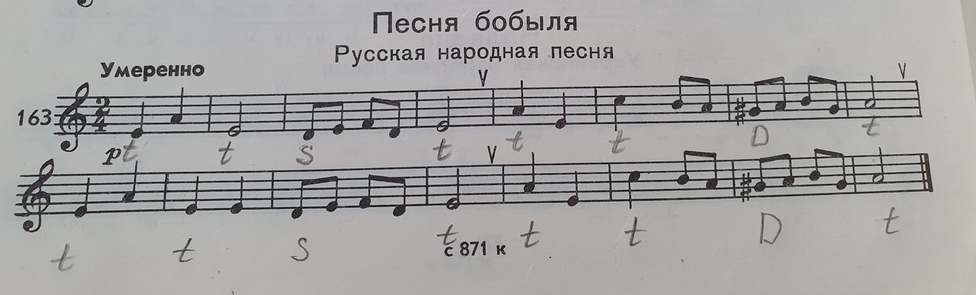 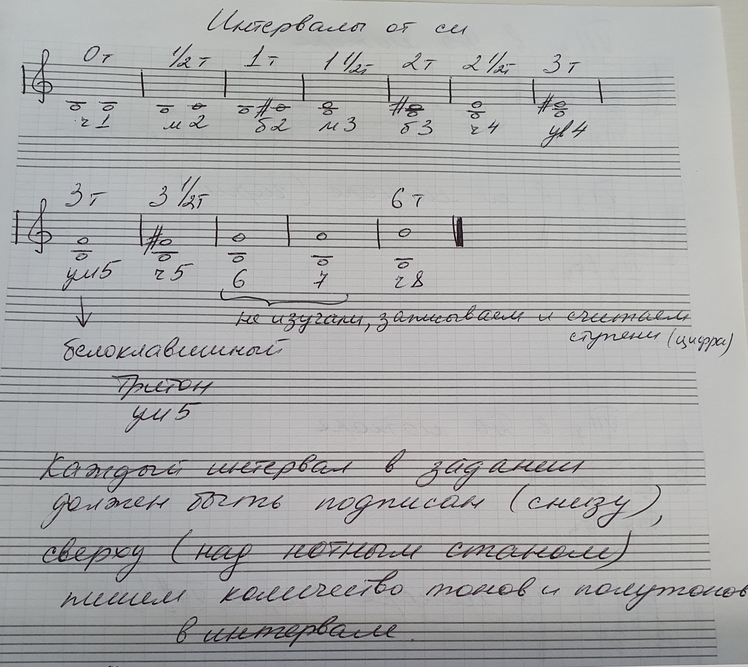 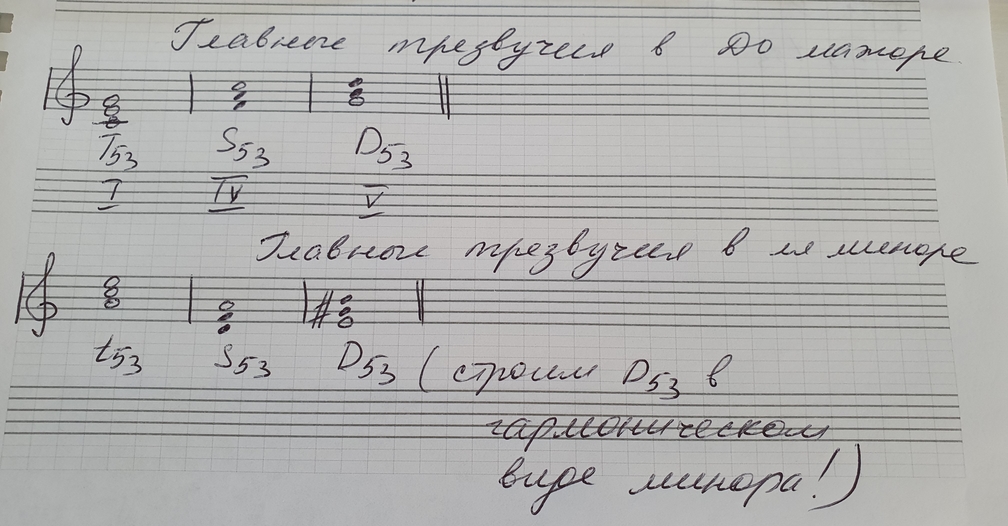 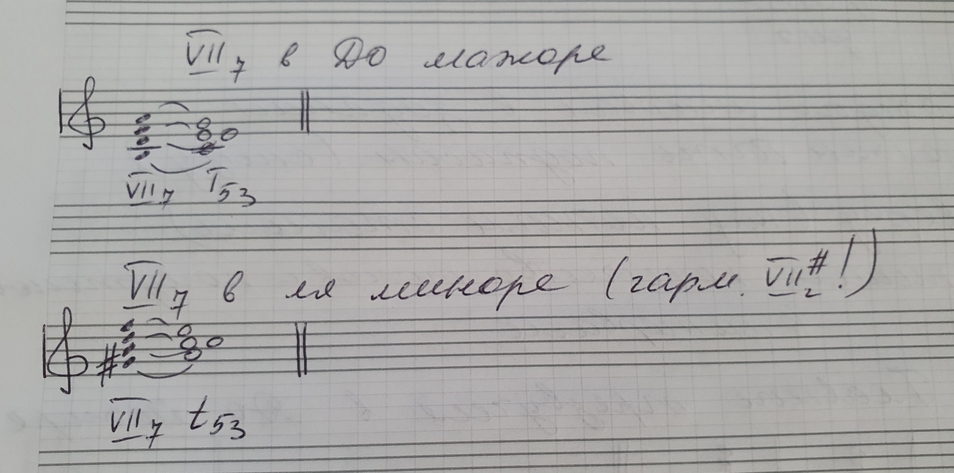 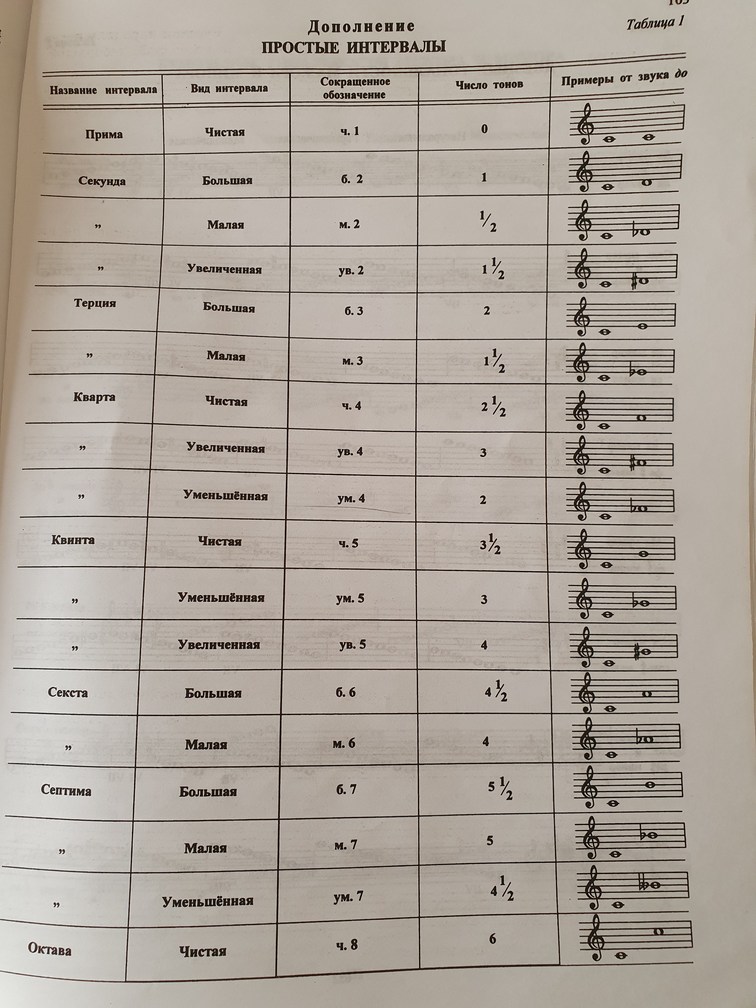 